TASK 1Table 1: School ProfileTable 2: Map of indoor learning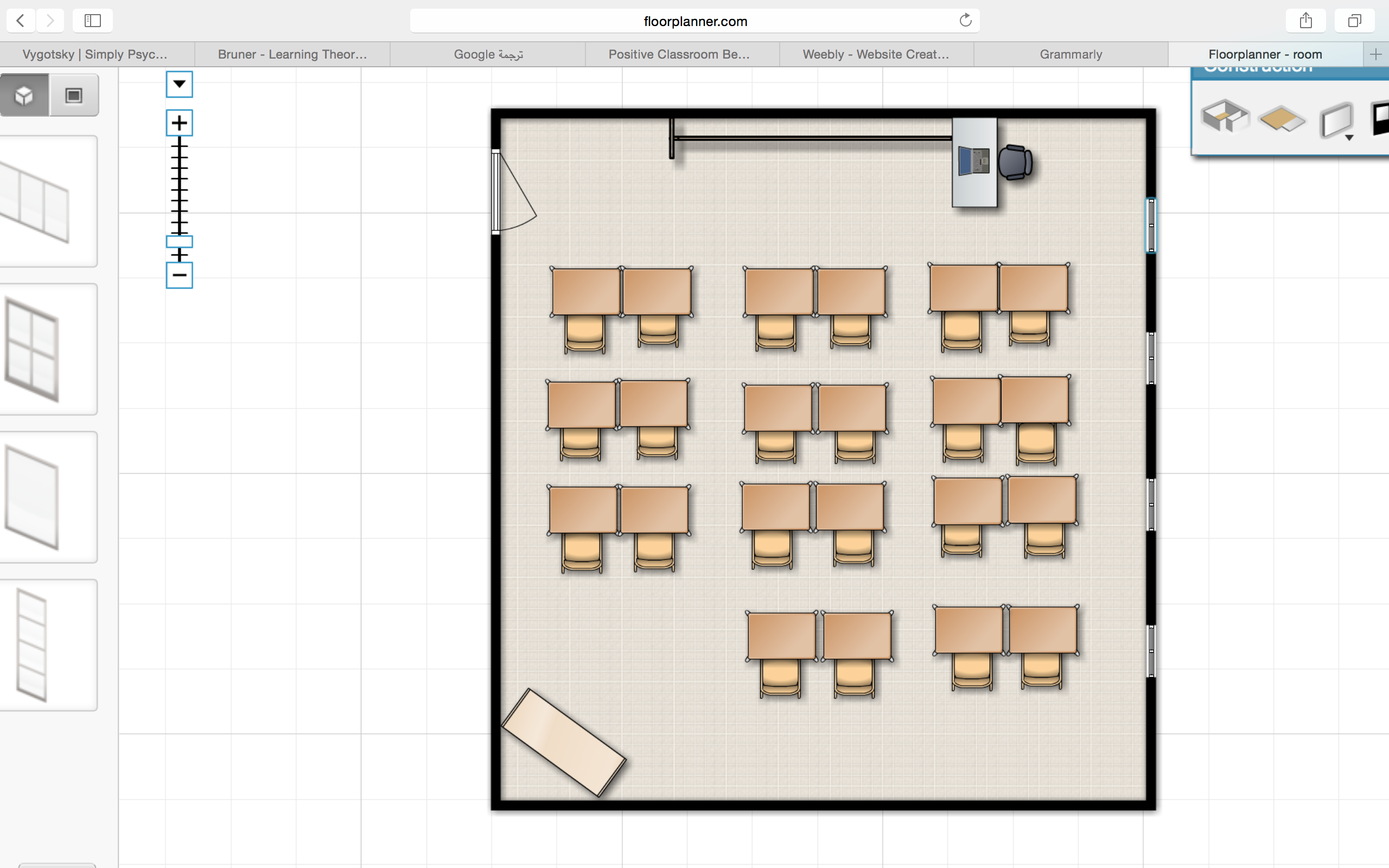 Table 3: Classroom RulesClass list: The teacher didn’t agree to take the classroom students list because of confidently purposes. But what I know about the class that there are 27 students (14 boys and 14 girls)Weekly/ daily class timetable of class 1D: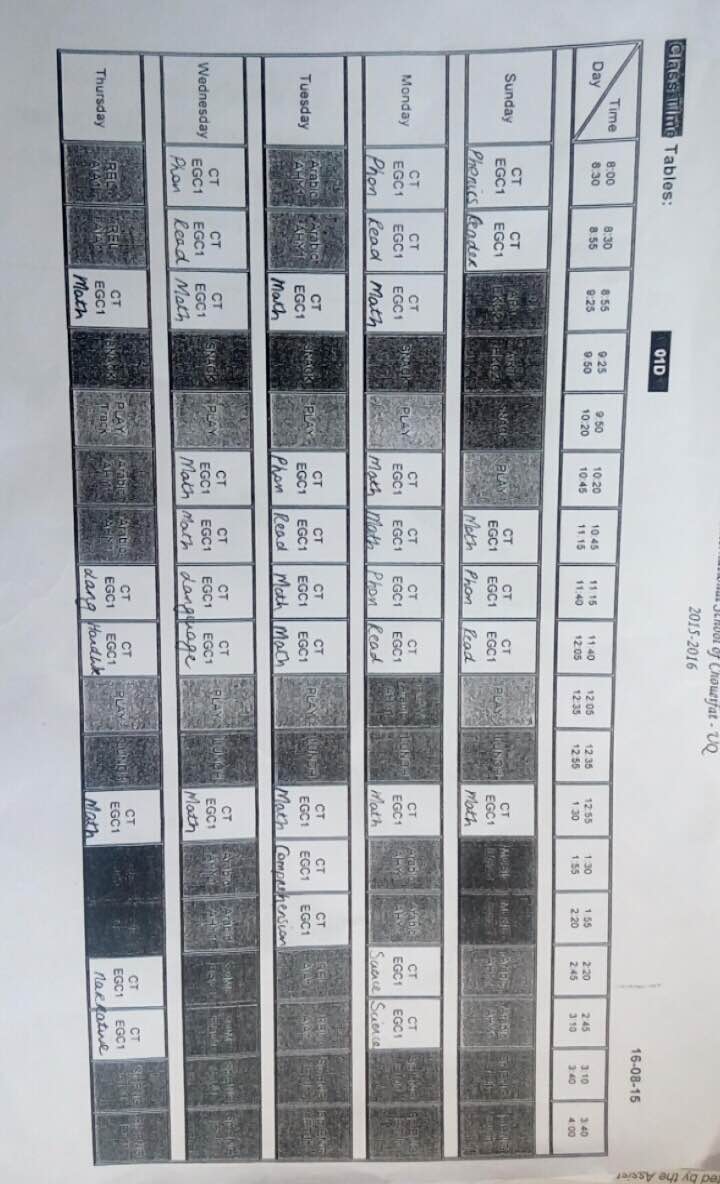 Important dates: 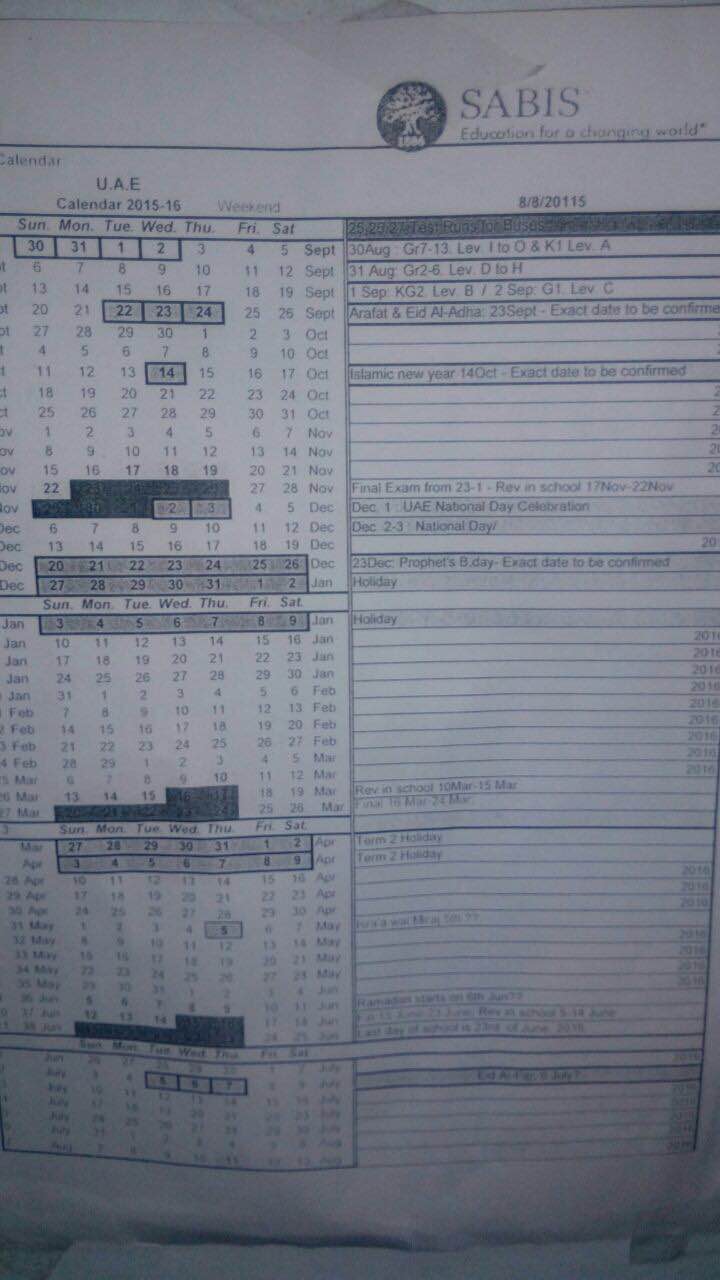 Classroom RulesReframe using positive languageOpportunities to teach theses rules1. Do not disturb your friends Be nice with your friends- Repeating the rules every morning - Using meaningful images to let students understand the purpose.       2. Do not shout out to answerAlways put up your hand to answer- When a student shout out and doesn’t raise his hand to answer, the teacher reminds him of the rule so he and the other students can remember the rule and not repeat this habit again.- The teacher praises children who follow the rules3. No pushing in the line- Respect your friends in the line- While students are lining up to go to the playground or the toilet, the assistant asks them about the rule of lining up. 4. Do not play with water in the bathroom- Save the water in the bathroom - Before entering the bathroom, the assistant reminds them of the rule, and if someone played with water she talks to him alone. 